Историческая справка18 мая исполнилось 316 лет со дня основания Кронштадта – одной из главных военно-морских баз Балтийского флота. В годы войны город-крепость на острове Котлин сыграл важную роль в деле обороны Ленинграда, прикрыв северную столицу с моря.
В 1941-1943 годах защитникам города пришлось не раз отражать налёты люфтваффе. Самая массированная атака продолжалась в течение нескольких сентябрьских дней 1941-го.На четвёртый день, 23 сентября, для нанесения ударов по городу и кораблям в порту немцы совершили 747 самолётовылетов. Советские лётчики-балтийцы и зенитчики активно противодействовали налётам.
Несмотря на постоянные обстрелы и острую нехватку продовольствия, в городе-крепости по-прежнему работали предприятия, действовали рыболовецкие бригады, для поднятия морального духа бойцов на кораблях и в клубах выступали известные артисты.
Моряки-кронштадтцы участвовали в прорыве и ликвидации блокады Ленинграда, поддерживали наступление советских войск на Карельском перешейке. В мае 1945 года на Рейхстаге одним из них была начертана надпись: «Мы из Кронштадта!».
В 2009 году Кронштадту было присвоено звание «Город воинской славы».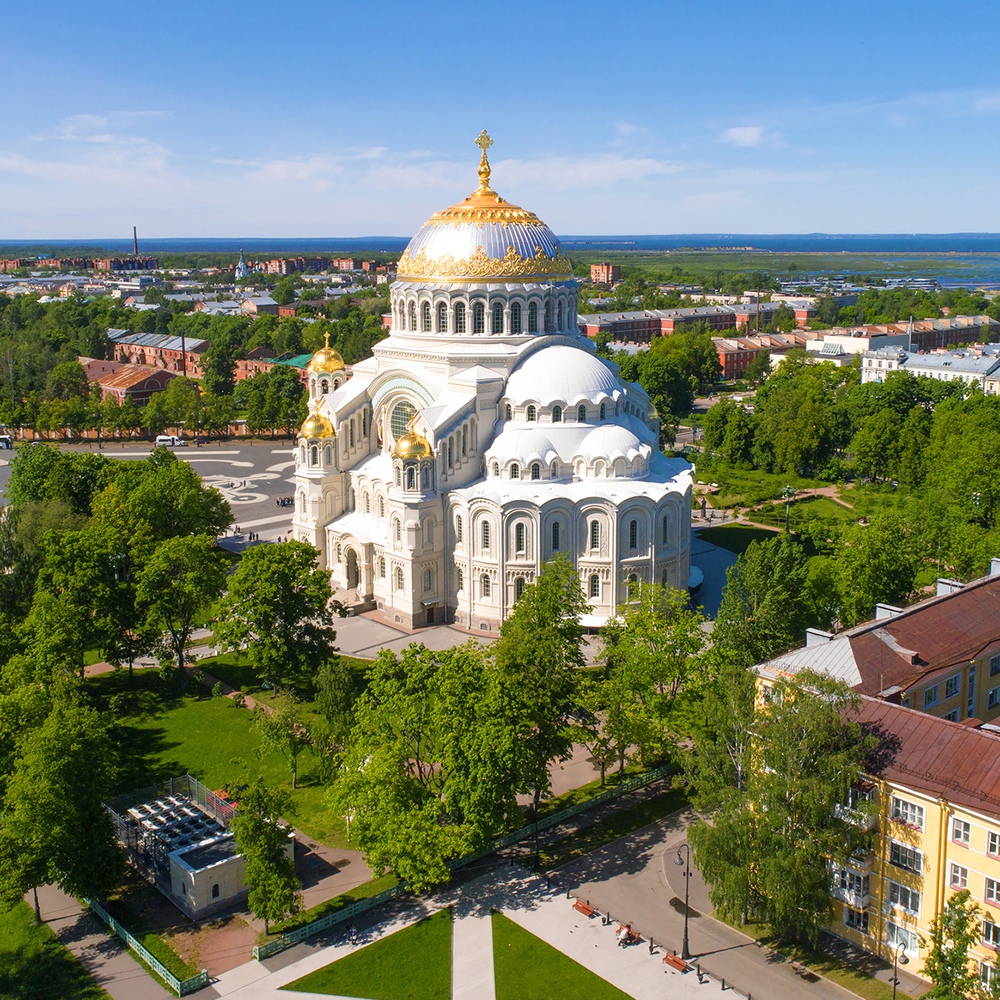 